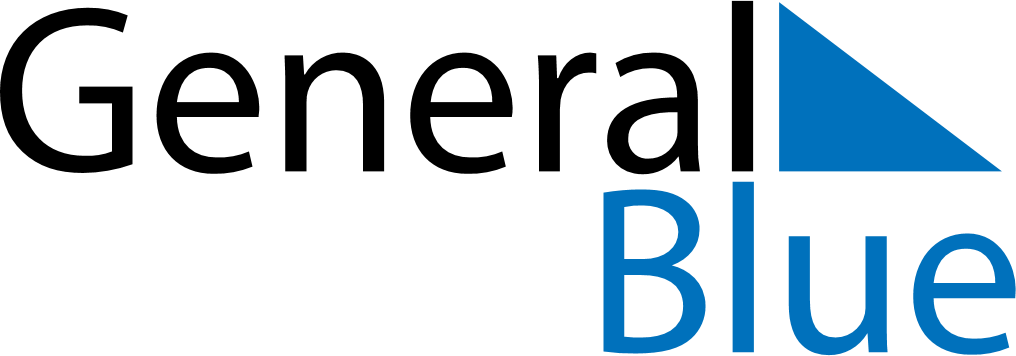 March 2124March 2124March 2124March 2124March 2124SundayMondayTuesdayWednesdayThursdayFridaySaturday12345678910111213141516171819202122232425262728293031